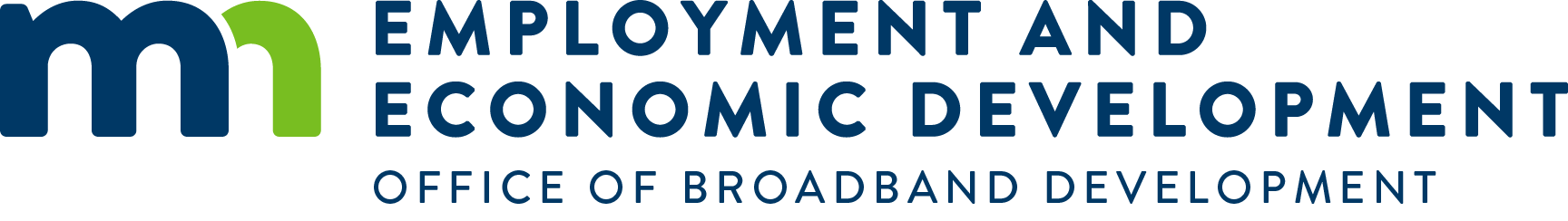 FY 2024 Border to Border Broadband 2023 Grant Round 9 Funding Summary# of Projects: 16         Grant $ Awarded: $  $33,302,177          # of Passings: 7,246*Grant awards rounded to nearest dollarFy 2024 LOWer population DENSITY 2023 Grant round 9 Funding Summary# of Projects: 8         Grant $ Awarded: $19,729,816           # of Passings: 1,668For more information, contact deed.broadband@state.mn.us or call 651-259-7610.OBD website:  http://mn.gov/deed/broadband Applicant Project Grant Award AmountAlbany Mutual Telephone AssociationAMTA - Stearns Phase 2 $7,123,175ArvigArvig - Naytahwaush Area $326,111 Consolidated Telephone CompanyCTC - RD9 Clinton Twp $2,292,790 East Central EnergyECE Mille Lacs South $4,885,809 Easton Telephone CompanyBevcomm (Easton) Rural MN Lake $435,838 Federated Telephone CooperativeFederated Tel - W Kandiyohi $8,202,000 Gardonville Cooperative TelephoneGardonville - Douglas Cty $223,521 Hanson CommunicationsHanson - Chippewa Cty W $2,081,494 Hanson CommunicationsHanson - Comfrey FTTP $395,138 Mediacom LLCEsquagama Lake$961,102Mediacom LLCMediacom - Oakhill/Spring Valley $33,863 Meeker Cooperative Light & Power AssociationMeeker Fahlun $590,709 MidcoMidco North Central $801,700 Red River CommunicationsRed River - Rural Hawley $970,411 Savage Communications IncSCI - East Central MN $3,563,817 Spectrum Mid-America, LLCSpectrum-Mower County $414,699 16Totals$33,302,177Grant Round 9 Border to Border Broadband Grant Awards Grant Round 9 Border to Border Broadband Grant Awards Number of applications38Total amount originally applied for$70.2MAmount awarded$33.3MNumber of projects awardedBreakdown by region:*Project proposes to serve Tribal area with support and binding agreement with the TribeLocal/private match$44.5MTotal number of locations served7,246Unserved locations4,490Underserved locations2,756Households to be served6,008Businesses to be served424Farms to be served799Community anchor institutions to be served15Challenges submitted41Number of challengers12Number of projects challenged25Number of challenges resulting in partial or non-funding 6Applicant Project Grant Award AmountArvigArvig-Mower-County $3,129,412 ArvigArvig-Stearns-County $910,537 Bevcomm IncBevcomm-Waseca-County-Fiber $4,385,444 Garden Valley Telephone CompanyGarden-Valley-Telephone-Rural-East-Grand-Forks $1,050,465 Nuvera Communications, IncNuvera-White-Rock $1,884,429 Upsala Cooperative Telephone Assoc. dba SytekSytek-Swanville-North-Moose-Lake $3,689,967 Wikstrom Telephone CompanyWiktel-NW-MN-Broadband-RD9 $3,066,630 Woodstock Telephone CompanyWoodstock-Comm-Hatfield-FTTH $1,612,932 8Total $19,729,816 Grant Round 9 Lower Population Density Grant Awards Grant Round 9 Lower Population Density Grant Awards Number of applications31Total amount originally applied for$85.5MAmount awarded$19.7MNumber of projects awardedBreakdown by region:Local/private match$6.5MTotal number of locations served1,668Unserved locations1,497Underserved locations171Households to be served1,043Businesses to be served182Farms to be served438Community anchor institutions to be served5Challenges submitted23Number of challengers6Number of projects challenged21Number of challenges resulting in partial or non-funding 0